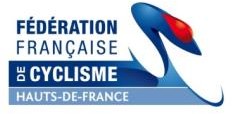 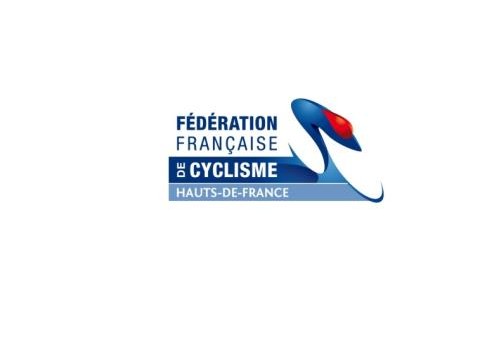 COMITE REGIONAL HAUTS DE FRANCE DE CYCLISME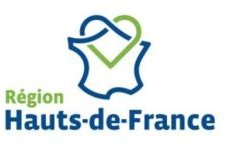 DETAILS D’ORGANISATION - EPREUVE VTT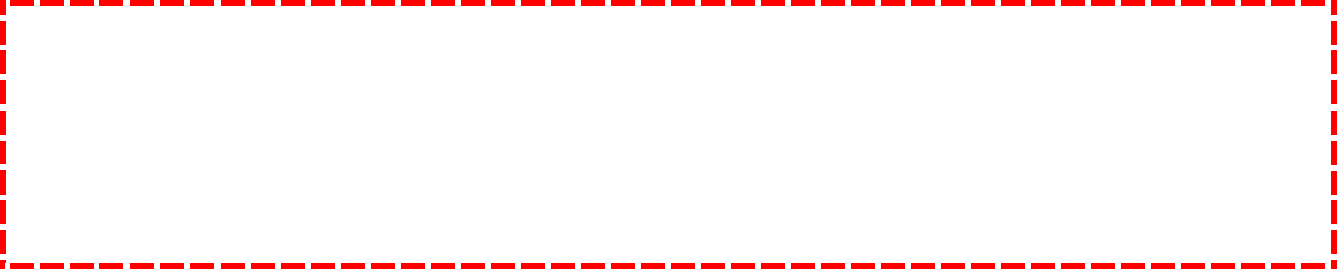 CHALLENGE ET CHAMPIONNATS(Soumis à cahier des charges)Transpondeurs	 oui	 nonSITE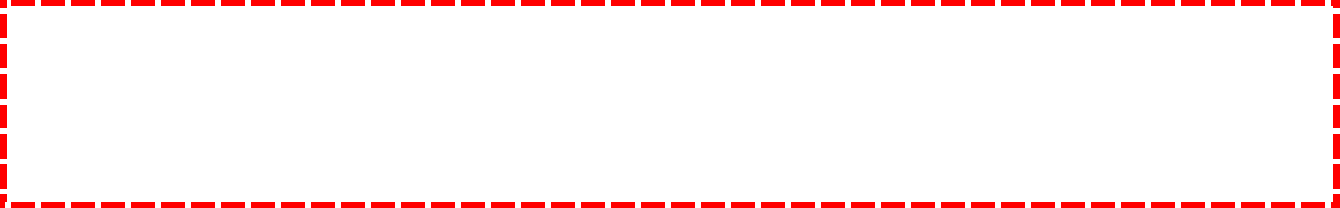 DETAILS DE L’EPREUVE Toutes catégories (pré licenciés à masters)	 Toutes catégories sauf EDV (minimes à masters) Catégories TRJV (pré licenciés à cadets)	 Autres : (détaillez)………………………………ENGAGEMENTSGRILLE DE PRIX (optionnel)Montant des prix :…………………………………	Nombre de prix :………………………………..Montant des prix :…………………………………	Nombre de prix :………………………………..Montant des prix :…………………………………	Nombre de prix :………………………………..Montant des prix :…………………………………	Nombre de prix :………………………………..Contact CLUB : . . . . . . . . . . . . . . . . . . . . . . . . . . . . . . . . . . . . . . . . . . . . . . . . . . .Président de jury : . . . . . . . . . . . . . . . . . . . . . . . . . . . . . . . . . . . . . . . . . . . . . . . . . .Fait le : . . . . . . . . . . . . . . . . . . . . . . . . . . . . . .	SignatureA : . . . . . . . . . . . . . . . . . . . . . . . . . . . . . . . . . .TRJV140.00€Compétition (XC, Gravity, Trial)160.00€Raid, Relais, Enduro, Marathon100.00€Championnat Régional x-country toutes catégories400.00€Championnat Régional Gravity400.00€Championnat Régional de Trial400.00€CROSS COUNTRYTRJVRANDONNEEAUTRESLongueur des circuits :Première épreuve :Longueur du/des circuits :Lieu des dossards et heure :Nombre de tours (mini- maxi) :Deuxième épreuve :Lieu des dossards et heure :Lieu du départ et heure :Lieu des dossards et    heure :Lieu des dossards et heure :Lieu du départ et heure :Lieu de l’arrivée et heure :Lieu du départ et horaire des courses :Lieu du départ etheure :Lieu de l’arrivée etheure :Lieu de l’arrivée et horaire des courses :Lieu de l’arrivée et heure :Lieu du contrôle médical :+ 17 ans13 à 16 ans2 à 12 ansTrial/GravityDroits d’engagements par internet :  11 € 7 € 5 € 13€(www.ffc.fr)